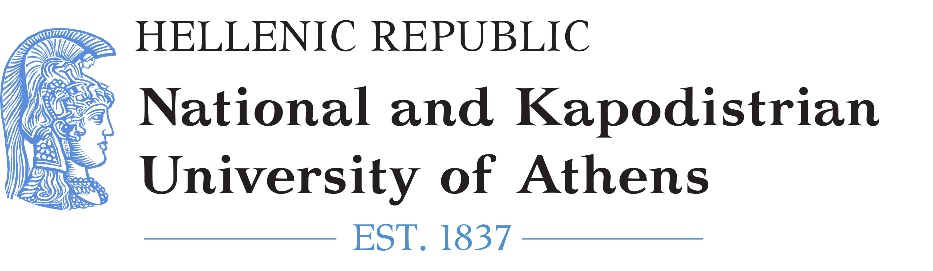 SCHOOL OF ECONOMICS AND POLITICAL SCIENCESDEPARTMENT OF…………………………………………….Master’s Programme in “……………………………………..”MASTER'S DEGREE THESIS:TITLESupervisor:..…                                                  Name Initial Surname:…...                                                                  Register Number:…...ATHENS, YEAR 